Конкурсное задание 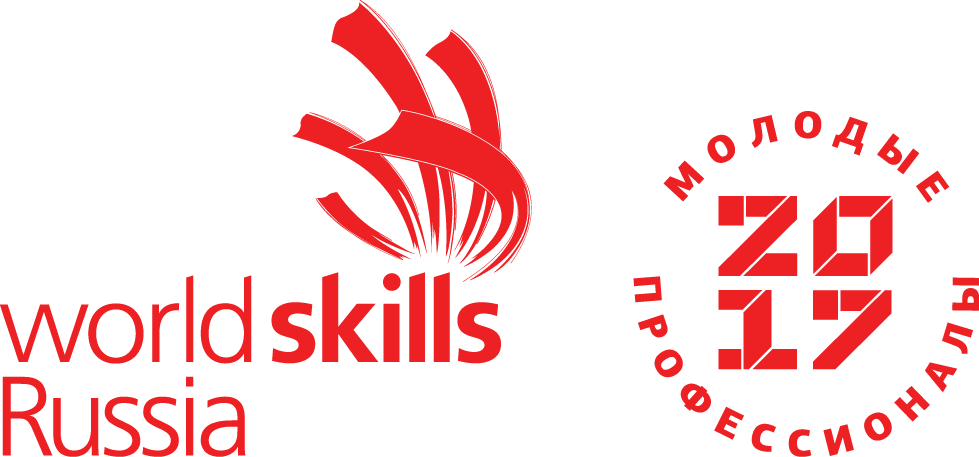 Компетенция(Сварочные технологии)Конкурсное задание включает в себя следующие разделы:Формы участия в конкурсе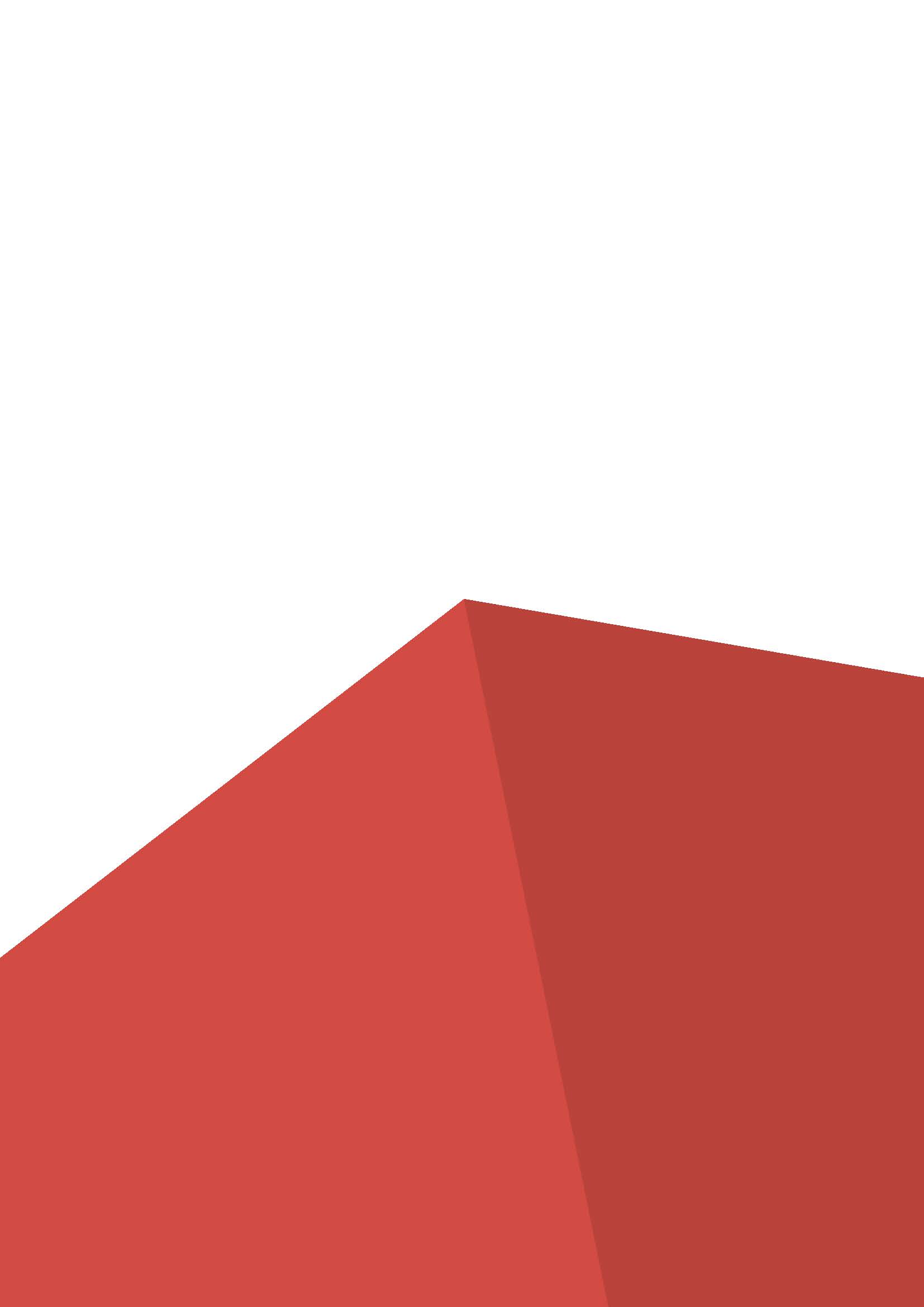 Задание для конкурсаМодули задания и необходимое времяКритерии оценкиНеобходимые приложенияКоличество часов на выполнение задания:5ч.1. ФОРМЫ УЧАСТИЯ В КОНКУРСЕИндивидуальный конкурс.2. ЗАДАНИЕ ДЛЯ КОНКУРСАСодержанием конкурсного задания являются Сварочные работы. Участники соревнований получают инструкцию, рабочие чертежи. Конкурсное задание имеет несколько модулей, выполняемых последовательно. Конкурс, включает в себя сборку и сварку стыковых и угловых соединений пластин и труб, а также сортового проката во всех рабочих положениях и швами с разными углами наклона и вращения (вся сварка соединений, выполняется вертикально снизу-вверх; Окончательные аспекты критериев оценки уточняются членами жюри. Оценка производится как в отношении работы модулей, так и в отношении процесса выполнения конкурсной работы. Если участник конкурса не выполняет требования техники безопасности, подвергает опасности себя или других участников, такой участник может быть отстранен от конкурса.Время и детали конкурсного задания в зависимости от конкурсных условий могут быть изменены членами жюри.3. МОДУЛИ ЗАДАНИЯ И НЕОБХОДИМОЕ ВРЕМЯМодули и время сведены в таблице 1 Таблица 1.Модуль 1: Контрольные образцыУчастнику необходимо выполнить сборку и сварку стыковых и угловых соединений пластин и труб(приложение 1 к Конкурсному заданию).Участнику необходимо: - предоставить пять образцов, с V-образным стыковым соединением и тавровым соединением; сборка контрольных образцов выполняется согласно требованиям чертежа и в соответствии с конкурсным заданием; полностью и правильно собранные; полностью сваренные, не имеющие сквозных дефектов.Описание.Тестовый контроль трубы 1А - состоит из 2 (двух) частей трубы из углеродистой стали диаметром от Ø114,3 мм и толщиной стенки 8,56 мм длина 115 ммСборка: количество прихваток 4, длина которых от 5 до 15 мм.Стоп-точка: при сварке стыкового соединения труб не производится.Проштамповывание: Тестовый контроль трубы 1А - должен быть закреплен в предоставленном позиционере и помечен в позиции «на 12 часов» перед началом сварки. Это будет подтверждено штампом, а также станет референтной точкой для любой проверки или испытаний.Тестовый контроль пластины 1В - состоит из 2 (двух) деталей, каждая 10 мм толщиной, 100 мм шириной и 250 мм длиной.Сборка: 2 прихватки выполняются на расстоянии до 20 мм от краев. Длина прихваток от 5 до 15мм. Прихватки выполнять с лицевой стороны (со стороны разделки кромок).Тестовый контроль пластины 1С - состоит из 2 (двух) деталей, каждая размерами 10 х 75 х 250 мм.Сборка: 2 прихватки выполняются на расстоянии до 20 мм от краев. Длина прихваток от 5 до 15мм. Прихватки выполнять с лицевой стороны (со стороны разделки кромок).При сварке Тестового контроля пластины 1С толщиной 10 мм стоп-точка всегда выполняется:Если для выполнения корневого прохода используется GMAW (MAG), стоп-точка производится в центре образца с допуском (37.5мм);Если для заполняющего и облицовочного проходов используются полуавтоматические процессы (GMAW/MA/FCAW), стоп-точка производится только при выполнении последнего прохода облицовочного слоя в центре образца с допуском (37.5мм). В случае сварки с колебаниями или многопроходной сварке узкими валиками только на последнем проходе облицовочного слоя требуется производить стоп-точку. GTAW (141) не применяется на контрольном образце 10 мм.GMAW (MAG) является единственным полуавтоматическим процессом, используемым для выполнения корневых проходов. FCAW (136) не применяется для выполнения корневых проходов.Тестовый контроль сварки 1Д и 1Е (два образца- таврового соединения) - состоят из 2 (двух) деталей, каждая толщиной 10 мм, одна шириной 100 мм, а другая шириной 75 мм и длиной 250 мм.Сборка таврового соединения без зазора. Угол сопряжение деталей должен оставаться 90º.Количество прихваток – 3, согласно чертежу. Две прихватки длиной до 10 мм, в каждом конце (торца) таврового соединения;Одна прихватка длиной до 25 мм, по центру ребра жесткости образца в задней части зоны сварного шва; Все сварные швы тавровых соединений должны быть выполнены с катетом 10мм (+2мм/-0мм). (Согласно ИСО 9606 Аттестационные испытания сварщиков - сварка плавлением. Часть 1: стали). Швы таврового соединения должны быть выполнены за два слоя и минимум два, максимум три прохода, включая корневой. Образцы со сварными швами, выполненными за один или более трех проходов, не получают никаких оценок.При сварке таврового соединения в центре образца с допуском (37.5мм) необходимо произвести стоп-точку. Стоп-точка должна быть расположена на корневом и/или облицовочном проходе в соответствии с решением жюри во время конкурса. Стоп-точка должна быть проверена и подтверждена постановкой штампа. В случае, если Стоп-точка не была представлена или не была проштампована (отмечена), баллы за аспект «Кратерные и усадочные раковины» участнику не начисляются (В ОБЛИЦОВОЧНОМ СЛОЕ).Запрещается шлифовка и зачистка абразивом после завершения сварки представленных контрольных образцов.Зачистка проволочной щеткой:Зачистка проволочной щеткой, ручная или с использованием механических инструментов (корд щёткой), может использоваться на всех сварных поверхностях образцов пластин/труб (Модуль 1).СТОП-ТОЧКА: В случае сварки с колебаниями или многопроходной сварке узкими валиками только на последнем проходе облицовочного слоя требуется производить стоп-точку.Стоп-точка должна быть проверена и подтверждена постановкой штампа.Места прерывания дуги (стоп-точки), могут быть подготовлены перед продолжением сварки.Внимание:При сварке прихваток контрольных образцов (таврового соединения, образцов труб и образцов пластин) участник может использовать любые способы сварки.После начала сварки испытательные пластины нельзя разъединить, а затем повторно прихватить вместе. Повторное прихватывание можно выполнять только в том случае, если сварка корня еще не начата.Если участник сварит образец с помощью неправильного способа сварки или в неправильном пространственном положении, дальнейшая проверка и испытания проводиться не будут, баллы за представленный образец не начисляются! Контрольный образец к оценке не принимается!Для всех образцов пластин отрезок длиной 20 мм от краёв не подлежит проверке, и не будет проверяться или оцениваться.4. Критерии оценкиВ данном разделе определены критерии оценки и количество начисляемых баллов (субъективные и объективные) таблица 2. Общее количество баллов задания/модуля по всем критериям оценки составляет 100.Таблица 2.Субъективные оценки - Не применимо.5. Приложения к заданиюПриложение 1. Чертеж Модуль1 Контрольные образцы;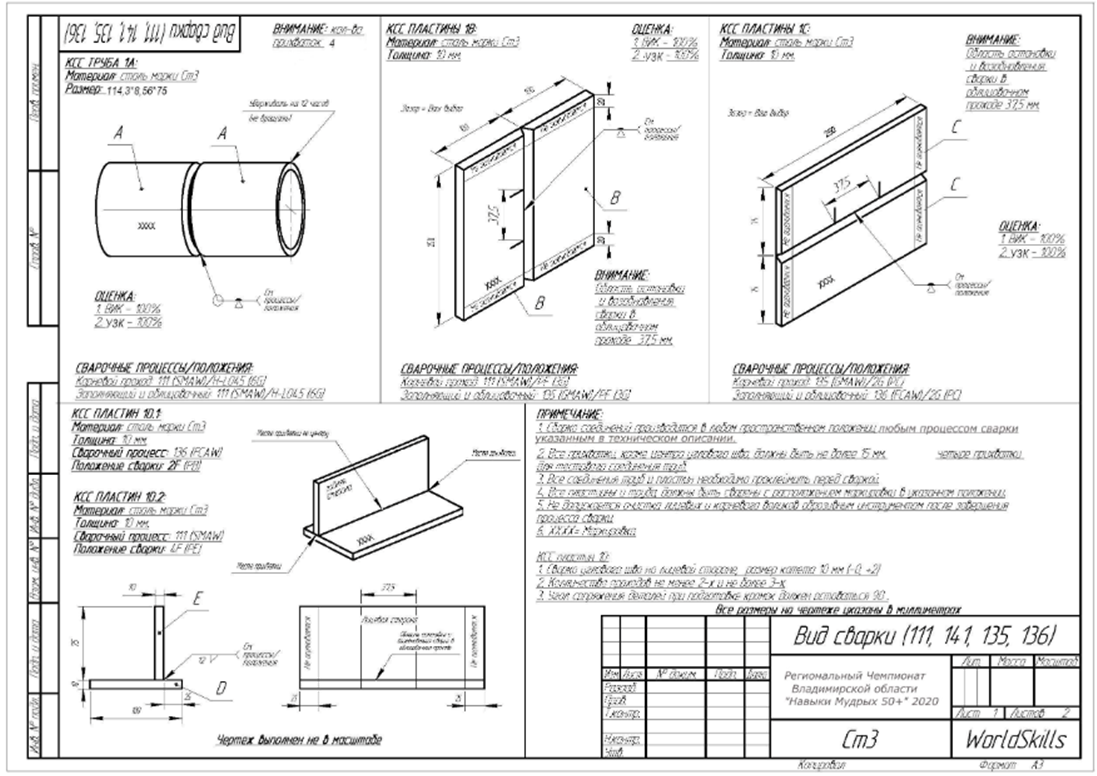 № п/пНаименование модуляРабочее времяВремя на задание1Модуль 1: Контрольные образцы.                Тестовый контроль трубы 1А                Тестовый контроль пластины 1В                Тестовый контроль пластины 1С                Тестовый контроль сварки 1Д и 1Е                  (два образца)С1 5 часовРазделКритерийОценкиОценкиОценкиРазделКритерийМнение судейОбъективнаяОбщаяАВизуально-измерительный контроль12,20CРазрушающий контроль9,00DНеразрушающий контроль - (УЗК)20,00ЕОхрана труда и техника безопасности2,00Итого: Итого: 43,20